PRESS RELEASE

March 6, 2018

For additional information, contact:
Karen Golden, Operations Manager,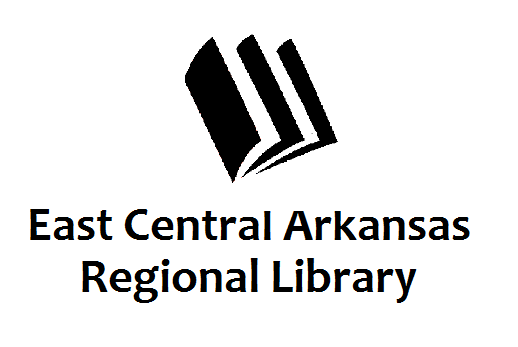  Woodruff County Libraries at 870-347-5331.FOR IMMEDIATE RELEASE					
								March 6, 2018Augusta, AR -   The Great War: Arkansas in World War I, a free traveling exhibit that tells the story of Arkansas’s role during World War at home and on the battlefields, will be displayed at the Woodruff County Library, 201 Mulberry St., Augusta, AR on March 19-23. The library is open Monday 12:00 pm-7:00 pm and Tuesday through Friday 10:00 am-5:00 pm.  The traveling exhibit consists of 12 panels that showcase images from the Arkansas State Archives’ holdings, including original documents, photographs, posters, maps and historical objects, giving a first-hand look at the lives of Arkansans during the war.  The exhibit covers the chronology of the war as well as various facets of the conflict, such as training troops in Arkansas, actions overseas, the Home Front, providing for the war, healthcare and Arkansas heroes.“I am very pleased that the Woodruff County Library is sharing The Great War: Arkansas in World War I with their visitors and community,” stated Julienne Crawford, the Arkansas State Archives’ Curator.  She continued, “This exhibit, created to commemorate the centennial anniversary of America’s entry into World War I, powerfully memorializes the impact this first modern, global war had on the 65 million who were mobilized, including the 70,000 soldiers from Arkansas.” The Arkansas State Archives is located in Little Rock. It maintains the largest collection of historical materials on Arkansas in the world and is dedicated to collecting and preserving the documentary history of Arkansas. The State Archives also has two branch locations: the Northeast Arkansas Regional Archives is located in Powhatan and the Southwest Arkansas Regional Archives is located in Washington. For more information about the exhibit at the Woodruff County Library, call 870-347-5331 or email kgolden@woodruffcountylibrary.org. To schedule this exhibit at your institution, call the Arkansas State Archives at 501-682-6900 or email state.archives@arkansas.gov. To learn more about the Arkansas State Archives and its collections visit http://archives.arkansas.gov. The agency changed its name from the Arkansas History Commission to the Arkansas State Archives when it became a part of the Department of Arkansas Heritage on July 1, 2016.This exhibit is funded in part by a grant from the Arkansas Humanities Council, the Department of Arkansas Heritage and the National Endowment for the Humanities.The Arkansas State Archives is a division of the Department of Arkansas Heritage and shares the goal of all eight Department of Arkansas Heritage divisions, that of preserving and enhancing the heritage of the state of Arkansas. Other agencies of the Department of Arkansas Heritage include the Arkansas Arts Council, the Arkansas Historic Preservation Program, the Delta Cultural Center in Helena, the Old State House Museum, the Arkansas Natural Heritage Commission, the Mosaic Templars Cultural Center, and the Historic Arkansas Museum.